建設リスク評価マトリックステンプレート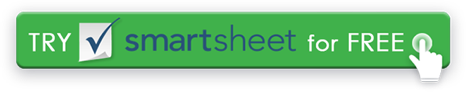 参照/IDリスクリスク重大度リスクの可能性リスクレベルプロジェクトフェーズまたはカテゴリ当事者の責任普通あり 得ない低い企画結構可能中程度工学望ましくない有り得べき高い最終設計堪らない有り得べき極端建設免責事項Web サイト上で Smartsheet から提供される記事、テンプレート、または情報は参照用です。情報を最新かつ正確に保つよう努めていますが、当サイトまたはウェブサイトに含まれる情報、記事、テンプレート、関連するグラフィックスに関する完全性、正確性、信頼性、適合性、または可用性について、明示または黙示的ないかなる表明も保証も行いません。したがって、そのような情報に対する信頼は、お客様の責任で厳重に行われます。